Etre un homme comme vous -  interprète : Ben l’oncle Soul   - 2013Extrait du film « le livre de la jungle » Exercice de compréhension oraleQui parle ?……………………………………………………………………………………………………………………………………….….Quelle importance a t-il dans le groupe ? Justifiez.……………………………………………………………………………………………………………………………………….….Pourquoi voudrait-il devenir un homme ?……………………………………………………………………………………………………………………………………….….Comment trouve t-il les autres singes ?……………………………………………………………………………………………………………………………………….….Que veut-il dire quand il parle de « faire éclore la grande fleur rouge » ?……………………………………………………………………………………………………………………………………….….Exercice d’expression oraleAvez-vous lu ou entendu parler du livre original qui a inspiré ce film « The jungle book » de Rudyard Kipling ?……………………………………………………………………………………………………………………………………….….Connaissez-vous ce film des studios Disney de 1967 ?……………………………………………………………………………………………………………………………………….….L’avez-vous vu ?……………………………………………………………………………………………………………………………………….….Si oui, de quel personnage vous souvenez-vous ?……………………………………………………………………………………………………………………………………….….Lequel préfériez-vous ?……………………………………………………………………………………………………………………………………….….Quels sont les films que vous avez vus quand vous étiez enfant  et qui vous ont marqué(e)?……………………………………………………………………………………………………………………………………….….Présentez-en un : présentez les personnages principaux, situez l’action (époque, pays), et racontez brièvement l’histoire. Expliquez ensuite pourquoi vous avez choisi ce film-là.……………………………………………………………………………………………………………………………………….….……………………………………………………………………………………………………………………………………….….……………………………………………………………………………………………………………………………………….….……………………………………………………………………………………………………………………………………….….Quels sont les livres que vous avez lus quand vous étiez enfant  et qui vous ont marqué(e)?……………………………………………………………………………………………………………………………………….….Présentez-en un : présentez les personnages principaux, situez l’action (époque, pays), et racontez brièvement l’histoire. Expliquez ensuite pourquoi vous avez choisi ce livre-là.……………………………………………………………………………………………………………………………………….….……………………………………………………………………………………………………………………………………….….……………………………………………………………………………………………………………………………………….….……………………………………………………………………………………………………………………………………….….Tâche en sous-groupe.Connaissez-vous le portrait chinois ? C’est une série de questions que les journalistes posent pour faire connaissance avec un invité, comme cet été dans le journal Le Temps, par exemple.La personne interrogée doit répondre à la question au conditionnel présent.Si j’étais un paysage, je serais……Sur ce modèle, par deux, imaginez 8 questions que vous pourriez poser aux autres membres du groupe afin de mieux les connaître.Les questions doivent commencer par « Si vous étiez…………… » ou « Si tu étais.. ».Ensuite vous leur remettez (= donnez) votre questionnaire et recevez le leur. Vous y répondez.Portrait chinois……………………………………………………………………………………………………………………………………….….……………………………………………………………………………………………………………………………………….….……………………………………………………………………………………………………………………………………….….……………………………………………………………………………………………………………………………………….….……………………………………………………………………………………………………………………………………….….……………………………………………………………………………………………………………………………………….….……………………………………………………………………………………………………………………………………….….……………………………………………………………………………………………………………………………………….….……………………………………………………………………………………………………………………………………….….……………………………………………………………………………………………………………………………………….….……………………………………………………………………………………………………………………………………….….……………………………………………………………………………………………………………………………………….….……………………………………………………………………………………………………………………………………….….……………………………………………………………………………………………………………………………………….….……………………………………………………………………………………………………………………………………….….……………………………………………………………………………………………………………………………………….….……………………………………………………………………………………………………………………………………….….……………………………………………………………………………………………………………………………………….….……………………………………………………………………………………………………………………………………….….……………………………………………………………………………………………………………………………………….….……………………………………………………………………………………………………………………………………….….……………………………………………………………………………………………………………………………………….….……………………………………………………………………………………………………………………………………….….……………………………………………………………………………………………………………………………………….….……………………………………………………………………………………………………………………………………….….……………………………………………………………………………………………………………………………………….….……………………………………………………………………………………………………………………………………….….……………………………………………………………………………………………………………………………………….….……………………………………………………………………………………………………………………………………….….……………………………………………………………………………………………………………………………………….….……………………………………………………………………………………………………………………………………….….……………………………………………………………………………………………………………………………………….….……………………………………………………………………………………………………………………………………….….……………………………………………………………………………………………………………………………………….….……………………………………………………………………………………………………………………………………….….……………………………………………………………………………………………………………………………………….….……………………………………………………………………………………………………………………………………….….……………………………………………………………………………………………………………………………………….….……………………………………………………………………………………………………………………………………….….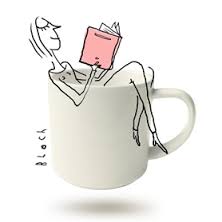 illustration Serge Bloch Je suis le roi de la danse, oh !La jungle est à mes pieds,De la puissance je suis au plus hautEt pourtant je dois vous envier.Je voudrais devenir un hommeCe serait merveilleux.Vivre pareil aux autres hommes,Loin des singes ennuyeux.Oh woupidou!Je voudrais marcher comme vous!Et parler comme vous,Faire comme vous, tout !Un singe comme moi,Pourrait je crois,Etre parfoisBien plus humain que vous !Pourtant crois-moi bienJe ne suis pas dupeSi je marchande avec vousC'est que je désire le moyen d'êtreUn homme un point c'est toutDis-moi le secret pour être un homme,Est-ce vraiment si mystérieux ?Pour moi faire éclore la grande fleur rougeCe serait merveilleux !Ouh Ouh Ouh !Je voudrais marcher comme vousEt parler comme vousFaire comme vous, tout !Car je l'avoue,Quelqu'un comme moiC'est vrai, je croisPeut devenir comme vous ! 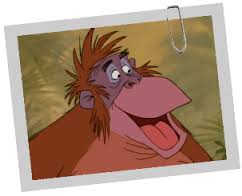 http://www.youtube.com/watch?v=ckC0Gz73h2sAVEC VUE  Lundi 8 juillet 2013 LE TEMPS   Lisbeth Koutchoumoff - Jean-Claude Biver. «Lac et montagne»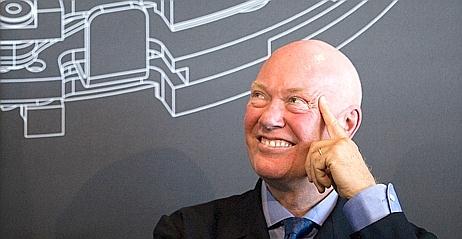 Tous les jours, «Le Temps» demande à des personnalités quels paysages les font rêver, ou pas. Aujourd’hui, Jean-Claude Biver, Président de la marque horlogère HublotLe Temps: Si vous étiez un paysage?Le Cervin, car il est unique et différent de toutes les autres montagnes, et il est tellement valaisan et suisse.etc, …..